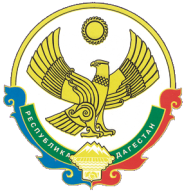 РЕСПУБЛИКА  ДАГЕСТАНМУНИЦИПАЛЬНОЕ ОБРАЗОВАНИЕГОРОДСКОЙ ОКРУГ «ГОРОД КАСПИЙСК»368300,   г. Каспийск, ул. Орджоникидзе 12, тел.: 8(246)5-14-11, факс: 8(246)5-10-00 сайт: www.kaspiysk.org, e-mail: kasp.info@yandex.ruРАСПОРЯЖЕНИЕ№  _11_                                                              «_07_» ____апреля__ 2015 г. В целях реализации положений законодательства Российской Федерации и Республики Дагестан по вопросам противодействия коррупции и в соответствии с Распоряжением Главы РД от 05.02.2015 № 7-рг «О Перечне мероприятий по реализации антикоррупционного законодательства в Республике Дагестан на 2015-2016 годы» и Протоколом заседания Совета при Главе республики Дагестан по противодействию коррупции от 27.02.2015 г. № 25-08/1с:1. Утвердить прилагаемый Перечень мероприятий по реализации антикоррупционного законодательства в городском округе «город Каспийск» на 2015-2016 годы (далее - Перечень).2. Ответственным исполнителям Перечня обеспечить своевременное выполнение мероприятий и представление докладов заместителю главы администрации городского округа «город Каспийск» Ю. Н. Абдуллаеву раз в полугодие, до 10 числа месяца, следующего за отчетным периодом.3. Контроль за исполнением настоящего распоряжения возложить на заместителя главы администрации городского округа «город Каспийск» Ю. Н. Абдуллаева.            Главагородского округа «город Каспийск»                                           М. С. АбдулаевИсп. нач. юр. отдела Р. А. МагомедовСогласовано:зам. главы администрацииЮ. Н. Абдуллаевуправ. деламиТ. А. ГасановаПереченьмероприятий по реализации антикоррупционного законодательства в городском округе «город Каспийск» на 2015-2016 годыСВЕДЕНИЯО ПРОВЕДЕНИИ АНТИКОРРУПЦИОННОЙ ЭКСПЕРТИЗЫ ОРГАНАМИПРОКУРАТУРЫ И ОРГАНАМИ ЮСТИЦИИ ЗА ПЕРИОДС "__" _____ 20___ ГОДА ПО "__" _____ 20___ ГОДА--------------------------------<*> Коррупциогенные факторы должны быть указаны в соответствии с методикой, утвержденной постановлением Правительства Российской Федерации от 26 февраля 2010 г. № 96.<**> В данной графе указывается - учтены, не учтены или учтены частично замечания, высказанные в заключении.СВЕДЕНИЯО ПРОВЕДЕНИИ НЕЗАВИСИМОЙ АНТИКОРРУПЦИОННОЙЭКСПЕРТИЗЫ ЗА ПЕРИОД С "__" _____ 20___ ГОДАПО "__" _____ 20___ ГОДА--------------------------------<*> Копия заключения обязательно должна прилагаться к таблице.<**> Коррупциогепные факторы должны быть указаны в соответствии с методикой, утвержденной постановлением Правительства Российской Федерации от 26 февраля 2010 г. № 96.<***> В данной графе указывается - учтены, не учтены или учтены частично замечания, высказанные в заключении.«Об утверждении Перечня мероприятий по реализации антикоррупционного законодательства в городском округе «город Каспийск» на 2015-2016 годы» УтвержденРаспоряжением Главы городского округа «город Каспийск» от «_7_» ___апреля___ 2015 г. № _11_№ п/пНаименование мероприятияОтветственные за исполнениеСрок выполнения1234I. Совершенствование нормативного правового обеспечения деятельности по противодействию коррупцииI. Совершенствование нормативного правового обеспечения деятельности по противодействию коррупцииI. Совершенствование нормативного правового обеспечения деятельности по противодействию коррупцииI. Совершенствование нормативного правового обеспечения деятельности по противодействию коррупции1.Мониторинг правоприменения законодательства о противодействии коррупцииЮридический отделАдминистрации,Совет по противодействию коррупции при Главе городского округа «город Каспийск» постоянно2. Анализ муниципальных правовых актов г.Каспийск о противодействии коррупции в целях приведения их в соответствие с законодательством Российской Федерации и Республики ДагестанЮридический отделАдминистрациипостоянноII. Антикоррупционная экспертиза муниципальных нормативных правовых актов городского округа «город Каспийск» и их проектовII. Антикоррупционная экспертиза муниципальных нормативных правовых актов городского округа «город Каспийск» и их проектовII. Антикоррупционная экспертиза муниципальных нормативных правовых актов городского округа «город Каспийск» и их проектовII. Антикоррупционная экспертиза муниципальных нормативных правовых актов городского округа «город Каспийск» и их проектов3.Проведение антикоррупционной экспертизы муниципальных нормативных правовых актов городского округа «город Каспийск» и их проектовкомиссия по проведению антикоррупционной экспертизы муниципальных нормативных правовых актов городского округа «город Каспийск» и их проектовпостоянно4.Ведение учета поступивших заключений о результатах антикоррупционной экспертизы муниципальных нормативных правовых актов городского округа «город Каспийск» и их проектов (по форме № 1 согласно приложению)юридический отделАдминистрациираз в полугодие, до 20 числа месяца, следующего за отчетным периодом5.Обобщение результатов независимой антикоррупционной экспертизы муниципальных нормативных правовых актов городского округа «город Каспийск» и их проектов (по форме N 2 согласно приложению)юридический отделАдминистрациираз в полугодие, до 20 числа месяца, следующего за отчетным периодомIII. Организация работы подразделения кадровой службы по профилактике коррупционных и иных правонарушенийIII. Организация работы подразделения кадровой службы по профилактике коррупционных и иных правонарушенийIII. Организация работы подразделения кадровой службы по профилактике коррупционных и иных правонарушенийIII. Организация работы подразделения кадровой службы по профилактике коррупционных и иных правонарушений6.Организация представления сведений о доходах, расходах, об имуществе и обязательствах имущественного характера лицами, замещающими муниципальными служащими городского округа «город Каспийск», обеспечение контроля своевременности представления указанных сведенийуправление делами Администрацииежегодно, до 30 апреля7.Организация представления сведений о доходах, об имуществе и обязательствах имущественного характера руководителями муниципальных учреждений городского округа «город Каспийск», обеспечение контроля своевременности представления указанных сведенийуправление делами Администрацииежегодно, до 30 апреля8. Проведение проверок достоверности и полноты сведений о доходах, об имуществе и обязательствах имущественного характера, представляемых лицами, замещающими должности муниципальной службы, и гражданами, претендующими на замещение должности муниципальной службыуправление делами Администрациипо мере необходимости 9.Осуществление проверок соответствия расходов лиц, замещающих муниципальной службы, расходов их супруги (супруга) и несовершеннолетних детей общему доходу данного лица и его супруги (супруга) за три последних года, предшествующих совершению сделкиуправление делами Администрациипо мере необходимости10.Актуализация перечней должностей органов местного самоуправления городского округа «город Каспийск», замещение которых налагает обязанность представлять сведения о доходах, расходах, об имуществе и обязательствах имущественного характерауправление делами администрации, юридический отдел администрациипостоянно11. Проведение мониторинга соблюдения муниципальными служащими обязанностей, ограничений и запретов, связанных с прохождением муниципальной службыуправление делами администрацииежегодно, до 20 декабря12.Проведение проверок организации работы по противодействию коррупции в муниципальных учреждениях и организацияхзаместитель главы администрации Ю. Н. Абдуллаев, юридический отдел администрациидо 1 июня 2015 г.  - управление образованием,до 1 августа 2015 г. - Управление имущественных и земельных отношений,до 1 октября 2015 г. отдел коммунального хозяйства, до 1 апреля 2016 г. -управление по строительству и архитектуре, до 1 июня 2016 г. - отдел муниципального заказа и потребительского рынка, до 1 октября 2016 г. - Финансовое управление Администрации IV. Профессиональная подготовка специалистов в сфере организации противодействия коррупцииIV. Профессиональная подготовка специалистов в сфере организации противодействия коррупцииIV. Профессиональная подготовка специалистов в сфере организации противодействия коррупцииIV. Профессиональная подготовка специалистов в сфере организации противодействия коррупции13.Организация обучения лиц, в должностные обязанности которых входит участие в противодействии коррупции управление делами администрацииежегодно, по отдельному плану14.Организация повышения квалификации муниципальных служащих, занимающихся размещением заказов на поставки товаров, выполнение работ, оказание услуг для муниципальных нуждотдел муниципального заказа и потребительского рынкаежегодно, по отдельному плану15.Проведение семинара-тренинга для лиц, ответственных за профилактику коррупционных и иных правонарушений юридический отдел, управление делами администрацииежегодно, по отдельному плануV. Совершенствование системы учета муниципального имущества городского округа «город Каспийск» и оценки эффективности его использованияV. Совершенствование системы учета муниципального имущества городского округа «город Каспийск» и оценки эффективности его использованияV. Совершенствование системы учета муниципального имущества городского округа «город Каспийск» и оценки эффективности его использованияV. Совершенствование системы учета муниципального имущества городского округа «город Каспийск» и оценки эффективности его использования16.Анализ реализации мер по совершенствованию учета муниципального имущества городского округа «город Каспийск» и подготовка информационно-аналитической справкиУправление имущественных отношений, экономический отдележегодно, до 30 числа месяца, следующего за отчетным периодом   17.Осуществление контроля за соблюдением установленного порядка управления и распоряжения имуществом, находящимся в муниципальной собственности городского округа «город Каспийск», подготовка информации о результатах проведенных контрольных мероприятийУправление имущественных отношений, Контрольно-счетная комиссия (по согласованию)ежегодно, до 20 числа месяца, следующего за отчетным периодомVI. Противодействие коррупции в бюджетной сфереVI. Противодействие коррупции в бюджетной сфереVI. Противодействие коррупции в бюджетной сфереVI. Противодействие коррупции в бюджетной сфере18.Проведение контрольных мероприятий в финансово-бюджетной сфере, подготовка информационно-аналитической справки о результатах контрольных мероприятийКонтрольно-счетная комиссия (по согласованию)раз в полугодие, до 15 числа месяца, следующего за отчетным периодом  19.Направление в прокуратуру г. Каспийск информации о результатах контрольных мероприятий в финансово-бюджетной сфереКонтрольно-счетная комиссия (по согласованию)по мере необходимости20.Проведение обучающих семинаров по профилактике коррупционных проявлений при расходовании бюджетных средств и практическому применению норм бюджетного законодательства Российской Федерации в части осуществления внутреннего финансового контроля и внутреннего финансового аудита с главными распорядителями средств местного бюджетаФинансовое управление, Министерство финансов Республики Дагестан, (по согласованию).Управление по вопросам противодействия коррупции, оперативного управления и контроля Администрации Главы и Правительства Республики Дагестан (по согласованию)постоянно21.Осуществление внутреннего финансового контроля и внутреннего финансового аудита, подготовка информационно-аналитической справки о результатах контроля и принятых мерах по укреплению финансовой и бюджетной дисциплиныФинансовое управление, Контрольно-счетная комиссия (по согласованию)ежегодно, до 10 июляVII. Совершенствование условий, процедур и механизмов государственных закупокVII. Совершенствование условий, процедур и механизмов государственных закупокVII. Совершенствование условий, процедур и механизмов государственных закупокVII. Совершенствование условий, процедур и механизмов государственных закупок22.Осуществление контроля в сфере закупок для обеспечения муниципальных нужд, подготовка информационно-аналитической справкиФинансовое управление, отдел муниципального заказа и потребительского рынкараз в полугодие: до 1 февраля, до 1 августа23.Анализ результатов реализации мер по совершенствованию условий, процедур и механизмов государственных закупок, подготовка информационно-аналитической справкиотдел муниципального заказа и потребительского рынкараз в полугодие: до 1 февраля, до 1 августаVIII. Внедрение в деятельность Администрации городского округа «город Каспийск» инновационных технологий, повышающих объективность и обеспечивающих прозрачность при принятии нормативных правовых актов и управленческих решений, а также обеспечивающих межведомственное электронное взаимодействие органов государственной власти и местного самоуправления и их взаимодействие с гражданами и организациями в рамках оказания государственных услугVIII. Внедрение в деятельность Администрации городского округа «город Каспийск» инновационных технологий, повышающих объективность и обеспечивающих прозрачность при принятии нормативных правовых актов и управленческих решений, а также обеспечивающих межведомственное электронное взаимодействие органов государственной власти и местного самоуправления и их взаимодействие с гражданами и организациями в рамках оказания государственных услугVIII. Внедрение в деятельность Администрации городского округа «город Каспийск» инновационных технологий, повышающих объективность и обеспечивающих прозрачность при принятии нормативных правовых актов и управленческих решений, а также обеспечивающих межведомственное электронное взаимодействие органов государственной власти и местного самоуправления и их взаимодействие с гражданами и организациями в рамках оказания государственных услугVIII. Внедрение в деятельность Администрации городского округа «город Каспийск» инновационных технологий, повышающих объективность и обеспечивающих прозрачность при принятии нормативных правовых актов и управленческих решений, а также обеспечивающих межведомственное электронное взаимодействие органов государственной власти и местного самоуправления и их взаимодействие с гражданами и организациями в рамках оказания государственных услуг24.Мониторинг размещения на официальном сайте Администрации городского округа «город Каспийск» в сети «Интернет» проектов муниципальных нормативных правовых актов городского округа «город Каспийск» для обеспечения возможности их общественного обсужденияюридический отдел администрациипо мере разработки проектов муниципальных нормативных правовых актов25. Проведение оценки регулирующего воздействия муниципальных нормативных правовых актов городского округа «город Каспийск» с целью выявления в них положений, приводящих к избыточным административным и другим ограничениям в деятельности предпринимателей, а также к необоснованным расходам как для бизнеса, так и для местного бюджета г.КаспийскЭкономический отдел администрацииежегодно, до 30 декабря26.Подготовка сводного ежегодного отчета о результатах мониторинга качества предоставления государственных и муниципальных услуг в городском округе «город Каспийск»информационно-аналитический отдележегодно, до 25 декабряIX. Повышение результативности и эффективности работы с обращениями граждан и организаций по фактам коррупцииIX. Повышение результативности и эффективности работы с обращениями граждан и организаций по фактам коррупцииIX. Повышение результативности и эффективности работы с обращениями граждан и организаций по фактам коррупцииIX. Повышение результативности и эффективности работы с обращениями граждан и организаций по фактам коррупции27.Рассмотрение обращений граждан (сообщения) о фактах коррупции или коррупционных проявленияхзаместитель главы администрации Ю. Н. Абдуллаев, юридический отделпо мере поступления28.Анализ обращений граждан и организаций о фактах коррупции или коррупционных проявлений по их содержанию, отраслевой и территориальной принадлежностизаместитель главы администрации Ю. Н. Абдуллаев, юридический отделраз в полугодие:до 10 июля, до 10 декабря29.Анализ результатов рассмотрения обращений о фактах коррупции или коррупционных проявлениях, переданных органами местного самоуправления городского округа «город Каспийск» на рассмотрение в органы внутренних дел и органы прокуратурыюридический отдел администрацииежегодно, до 20 декабряX. Обеспечение открытости деятельности органов местного самоуправления городского округа «город Каспийск», обеспечение прав граждан на доступ к информации о деятельности органов государственной власти в сфере противодействия коррупцииX. Обеспечение открытости деятельности органов местного самоуправления городского округа «город Каспийск», обеспечение прав граждан на доступ к информации о деятельности органов государственной власти в сфере противодействия коррупцииX. Обеспечение открытости деятельности органов местного самоуправления городского округа «город Каспийск», обеспечение прав граждан на доступ к информации о деятельности органов государственной власти в сфере противодействия коррупцииX. Обеспечение открытости деятельности органов местного самоуправления городского округа «город Каспийск», обеспечение прав граждан на доступ к информации о деятельности органов государственной власти в сфере противодействия коррупции30.Размещение на официальном сайте городского округа «город Каспийск» основных результатов мониторинга состояния и эффективности противодействия коррупции в г.Каспийскинформационно-аналитический отдележегодно, до 25 декабря31. Мониторинг соблюдения требований к размещению и наполнению подразделов официальных сайтов Администрации городского округа «город Каспийск» и подведомственных организаций, посвященных вопросам противодействия коррупцииюридический отдел, информационно-аналитический отделпостоянно32.Приведение подразделов по противодействию коррупции на официальных сайтах Администрации городского округа «город Каспийск» и подведомственных организаций в сети "Интернет" в соответствие с методическими рекомендациями по размещению и наполнению подразделов официальных сайтов органов исполнительной власти Республики Дагестан по вопросам противодействия коррупцииинформационно-аналитический отделпостоянно33.Мониторинг наличия в муниципальных средствах массовой информации публикаций и телесюжетов по вопросам противодействия коррупциизаместитель главы администрации курирующий СМИ, информационно-аналитический отделпостоянно34.Расширить в целях обеспечения открытости и прозрачности для институтов гражданского общества деятельности органов публичной власти, связанной с принятием и реализацией управленческих решений, а также законодательной и правоприменительной деятельности информационное поле с помощью современных информационных технологий, прежде всего сети «Интернет», мультимедийных и электронных средств связи.информационно-аналитический отделдо 1 августа 2015 г.35.Развитие инфраструктуры информационного обмена, каналов «обратной» связи между органами местного самоуправления городского округа «город Каспийск» и органами исполнительной власти Республики Дагестан , институтами гражданского общества и гражданами, в том числе путем создания специальных независимых интернет-порталовинформационно-аналитический отделпостоянно36.Обеспечить общественные обсуждения наиболее важных проектов подготавливаемых решений, выработку механизмов учета результатов проведенных обсуждений, освещение хода и результатов обсуждений в средствах массовой информации.организационный отдел, информационно-аналитический отдел, МУП «Трудовой Каспийск», Городские СМИпостоянно37.Совместно с институтами гражданского общества разработать и внедрить общественные и корпоративные стандарты антикоррупционного поведения.юридический отдел, информационно-аналитический отдел, управление делами1 мая 2016 г.38.Обеспечить максимальную гласность при осуществлении органами исполнительной власти Республики Дагестан и органами местного самоуправления антикоррупционной политикиинформационно-аналитический отдел, МУП «Трудовой Каспийск», Городские СМИпостоянно39.Своевременно информировать некоммерческие организации о результатах рассмотрения их обращений по вопросам противодействия коррупции.управление делами, информационно-аналитический отделпостоянноXI. Формирование в обществе нетерпимости к коррупционному поведению, правовое просвещение населения в сфере противодействия коррупцииXI. Формирование в обществе нетерпимости к коррупционному поведению, правовое просвещение населения в сфере противодействия коррупцииXI. Формирование в обществе нетерпимости к коррупционному поведению, правовое просвещение населения в сфере противодействия коррупцииXI. Формирование в обществе нетерпимости к коррупционному поведению, правовое просвещение населения в сфере противодействия коррупции40.Организация разъяснительной работы среди граждан о регламентации порядка предоставления государственных услуг и функцийкурирующий заместитель главы администрации, информационно-аналитический отделпостоянно41.Организация проведения Администрацией городского округа «город Каспийск» и подведомственными ему учреждениями приема (консультирования) граждан в целях разъяснения антикоррупционного законодательства Российской Федерацииюридический отдел, руководители муниципальных учреждений и организацийпостоянно42.Размещение на информационных стендах контактных данных лиц, ответственных за организацию в соответствующем органе (учреждении) работы по противодействию коррупции, и номеров «телефонов доверия» («горячих линий») для сообщения о фактах коррупции в данном органе (учреждении)юридический отдел, руководители муниципальных учреждений и организацийпостоянно43.Анализ применяемых форм и способов стимулирования антикоррупционного поведения и выработка предложений по их совершенствованиюОтветственный заместитель главы администрации по противодействию коррупции, юридический отдележегодноXII. Обеспечение участия институтов гражданского общества в противодействии коррупцииXII. Обеспечение участия институтов гражданского общества в противодействии коррупцииXII. Обеспечение участия институтов гражданского общества в противодействии коррупцииXII. Обеспечение участия институтов гражданского общества в противодействии коррупции44.Привлечение институтов гражданского общества к обеспечению контроля за выполнением планов мероприятий по противодействию коррупции в органах местного самоуправления городского округа «город Каспийск»юридический отдел, руководители муниципальных учреждений и организацийв соответствии с планами мероприятий45.Проведение круглых столов, семинаров, совещаний с участием общественных объединений по вопросам противодействия коррупцииюридический отдел, общественный совет при Главе городского округа «город Каспийск» (по согласованию), МУП  «Телевизионная студия «Каспий ТВ»ежегодно, до 30 декабря46.Проведение встреч, круглых столов, конференций с участием представителей некоммерческих организаций, по вопросам организации общественного контроля в сфере жилищно-коммунального хозяйствакурирующий заместитель главы администрации, юридический отдел, отдел коммунального хозяйства, управление по строительству и архитектуре МУП «Телевизионная студия «Каспий ТВ»до 20 марта 2016 года47.Принятие мер по повышению роли общественных советов и эффективности деятельности Комиссии по соблюдению требований к служебному поведению муниципальных служащих и урегулированию конфликта интересов.Ответственные лица по противодействию коррупцию, Комиссии по соблюдению требований к служебному поведению муниципальных служащих и урегулированию конфликта интересовЕжегодно, до 20 декабря48.Привлечь представителей институтов гражданского общества к работе комиссий, рабочих групп органов местного самоуправления городского округа «город Каспийск» по подготовке муниципальных нормативных правовых актов, затрагивающих права и законные интересы граждан и организацийюридический отдел, информационно-аналитический отдел, организационный отделпо мере разработке муниципальных правовых актов затрагивающих права и законные интересы граждан и организаций49.Подписать соглашения о взаимодействии в сфере противодействия коррупции с некоммерческими организациями, уставной целью которых является противодействие коррупцииюридический отдел, ответственные лица, за противодействию коррупциюдо 1 августа 2015 г.XIII. Мониторинг состояния и эффективности противодействия коррупции в городском округе «город Каспийск» (антикоррупционный мониторинг)XIII. Мониторинг состояния и эффективности противодействия коррупции в городском округе «город Каспийск» (антикоррупционный мониторинг)XIII. Мониторинг состояния и эффективности противодействия коррупции в городском округе «город Каспийск» (антикоррупционный мониторинг)XIII. Мониторинг состояния и эффективности противодействия коррупции в городском округе «город Каспийск» (антикоррупционный мониторинг)50.Мониторинг реализации антикоррупционных мер в городском округе «город Каспийск»  (федеральный антикоррупционный мониторинг), подготовка сводной информационно-аналитической справки для направления в Министерство юстиции РД юридический отделраз в полугодие: до 15 июля, до 15 января51.Анализ практики применения рекомендаций по осуществлению комплекса организационных, разъяснительных и иных мер по недопущению должностными лицами поведения, которое может восприниматься окружающими как обещание дачи взятки или предложение дачи взятки либо как согласие принять взятку или как просьба о даче взятки, изложенных в письме Министерства труда и социальной защиты Российской Федерации от 10 июля 2013 г. N 18-2/10/2-3836ответственные должностные лица по противодействию коррупцииежегодно, до 1 декабря52.Электронное анкетирование общественного мнения о состоянии коррупции в г.Каспийск и анализ его результатовинформационно-аналитический отдел, ежегодно, до 30 декабряXIV. Методическое обеспечение деятельности по противодействию коррупцииXIV. Методическое обеспечение деятельности по противодействию коррупцииXIV. Методическое обеспечение деятельности по противодействию коррупцииXIV. Методическое обеспечение деятельности по противодействию коррупции53.Оказание структурным подразделениям и подведомственным учреждениям и организациям Администрации городского округа «город Каспийск»  методической помощи по вопросам противодействия коррупцииЮридический отдел, ответственные должностные лица по противодействию коррупциипостоянно54.Проведение семинаров по вопросам жилищно-коммунального хозяйства для органов местного самоуправления городского округа «город Каспийск», саморегулируемых организаций в жилищной и коммунальной сферах, организаций, осуществляющих деятельность в сфере управления многоквартирными домами, председателей товариществ собственников жилья, председателей советов многоквартирных домов, организаций коммунального комплекса, представителей некоммерческих организаций, работающих в жилищной и коммунальной сферах, с разъяснением требований законодательства Российской Федерации по противодействию коррупции и методических рекомендаций по разработке и принятию организациями мер по предупреждению и противодействию коррупции, разработанных Министерством труда и социальной защиты Российской ФедерацииМинистерство строительства, архитектуры и жилищно-коммунального хозяйства Республики Дагестан (по согласованию),Государственная жилищная инспекция Республики Дагестан(по согласованию)до 10 октября 2016 годаXV. Организационное обеспечение деятельности по противодействию коррупцииXV. Организационное обеспечение деятельности по противодействию коррупцииXV. Организационное обеспечение деятельности по противодействию коррупцииXV. Организационное обеспечение деятельности по противодействию коррупции55.Обеспечение деятельности Совета при Главе городского округа «город Каспийск» по противодействию коррупцииюридический отдел, ответственные должностные лица по противодействию коррупциипостоянно56.Обеспечение деятельности комиссии по соблюдению требований к служебному поведению муниципальных служащих и урегулированию конфликта интересовюридический отдел, ответственные должностные лица по противодействию коррупциипостоянно57.Обеспечение ротации состава комиссий по соблюдению требований к служебному поведению муниципальных служащих и урегулированию конфликта интересовответственный заместитель главы администрации по противодействию коррупциипо мере необходимостиXVI. Повышение эффективности деятельности органов местного самоуправления городского округа «город Каспийск» по противодействию коррупцииXVI. Повышение эффективности деятельности органов местного самоуправления городского округа «город Каспийск» по противодействию коррупцииXVI. Повышение эффективности деятельности органов местного самоуправления городского округа «город Каспийск» по противодействию коррупцииXVI. Повышение эффективности деятельности органов местного самоуправления городского округа «город Каспийск» по противодействию коррупции58.Анализ и подготовка сводного отчета о реализации перечня мероприятий по реализации антикоррупционного законодательства в городском округе «город Каспийск» на 2015-2016 годыюридический отдел, ответственные должностные лица по противодействию коррупциираз в полугодие, до 30 числа месяца, следующего за отчетным периодом59.Анализ реализации планов по противодействию коррупции в городском округе «город Каспийск», подготовка информационно-аналитической справкиюридический отдел, ответственные должностные лица по противодействию коррупцииежегодно, до 30 числа месяца, следующего за отчетным периодом60.Изучение положительного опыта работы городов Российской Федерации в сфере противодействия коррупции в целях его использования в городском округе «город Каспийск»юридический отдел, ответственные должностные лица по противодействию коррупцииежегодно, до 30 декабря61.Анализ результатов принятия мер юридической ответственности руководителями органов местного самоуправления городского округа «город Каспийск», а также учреждений и организаций за непринятие мер по недопущению возможности возникновения конфликта интересов или урегулированию конфликта интересовюридический отдел, ответственные должностные лица по противодействию коррупциипостоянноПриложениек Перечню мероприятий по реализации антикоррупционного законодательства в городском округе «город Каспийск» на 2015-2016 годыФорма № 1N п/пНаименование муниципального нормативного правового акта городского округа «город Каспийск», проекта муниципального нормативного правового акта городского округа «город Каспийск», в отношении которого проводилась антикоррупционная экспертизаОрган, проводивший антикоррупционную экспертизуДата подготовки заключенияКоррупциогенные факторы, которые были выявлены в ходе антикоррупционной экспертизы <*>Результаты рассмотрения заключения антикоррупционной экспертизы <**>Приложениек Перечню мероприятий по реализации антикоррупционного законодательства в городском округе «город Каспийск» на 2015-2016 годыФорма № 2N п/пКоличество проектов муниципального нормативного правового акта городского округа «город Каспийск», размещенных на официальном сайте в сети "Интернет"Фамилия, имя, отчество или организационно-правовая форма и полное наименование подготовившего заключение независимого эксперта, аккредитованного Министерством юстиции Российской Федерации, свидетельство об аккредитации от "__" ______ 20__ г. N ___Дата подготовки заключения <*>Наименование муниципального нормативного правового акта или проекта муниципального нормативного правового акта городского округа «город Каспийск», в отношении которого проводилась независимая антикоррупционная экспертизаКоррупциогенные факторы, которые были выявлены в ходе независимой антикоррупционной экспертизы <**>Результаты рассмотрения заключения независимой антикоррупционной экспертизы <***>Исходящий номер и дата ответа, направленного независимому эксперту12345678